	2018-2019 TREASURER’S REPORT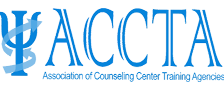 Our fiscal year runs 07/01/18 through 06/30/19.Budget Amount vs. Actual Expense 2018-2019Conference Payment Hotel (Expense)		$103,712.13Total Expenses (Budgeted Items & Conference) $168,532.95Balance SheetBalances as of June 30, 2019:Checking	$134,180.10Savings	$    2,000.08Bond		$ 49,671.59Total			$185,851.77Proposed Budget (2019-2020)  +++ Proposed Increase  $10,122---- Proposed Decrease $1950Budget ItemAllotmentActual Expense
To DateDifferenceACCTA Survey$250$250.00Accommodations for Disability$3,500$3,500.00Archives$650$650.00Association Management Services - Conference$11,340$12,993.75-$1653.75Association Management Services - Support$5040$5118.75-$78.75Awards$500$500.00Bank and Credit Card Expenses$10,00010,437.22-$437.22Care and Compassion Fund$500$500.00Conference Costs - AV$0$0Conference Costs - Guest$3,000$3000Conference Costs - Board$2,000$2000Conference Deposit – 2019$13,000$10,000$3,000.00Continuing Education$1,000$795.00$205.00Diversity Scholar, Conference$2,500$1,280.32$1,219.68Insurance$2,500$2,512.71-$12.71Mid-Year Board Meeting$0$0National Sponsorship$5000$1,000$4000.00President's Discretionary$1,000$91.75$908.25President's/Board Travel$10,000$12,555.92-$2,555.92Research Committee$100$100.00Secretary's Expense$100$100.00Technology, Board$1000$1,087.53-$87.53Treasurer's Expense$700$619.47$80.53Web Maintenance$6,048$6,328.40-$280.40Total Budgeted Expenses$79,728$64,820.82$14,907.18INCOME (2018-2019 Budget Year)Conference Registration        - For 2018 Conference  118 Registrations ($65,275)        - For 2019 Conference - 33 Registrations   ($18,100)        - Pre-Conference - 32 Registrations               ($800)        - Total Conference Registration $84,175.00Membership Dues         - Paid in 2018 - 189 Memberships ($75,600)         - Paid in 2019 - 2 Memberships        ($800)         - Total Memberships Dues$76,400.00Grants/Sponsorships           $5,000.00Royalties MC Handbook      $542.21Interest Income              $.97Total Income$166,118.18Starting Balance 07/01/2018$184,478.01Income:     Membership Dues$76,400.00     Conference Registration$84,175.00     Handbook Royalties$542.21    Sponsorships/Grants $5000.00    Business Savings Interest    Amex Reward Points$.97$53.63Total 2018/2019 Income$166,118.18    Unrealized Gain on Bond C (324) $3,788.53Expenses:     Budget Items$64,820.82     Conference Payments Hotel$103,712.13Total Expenses$168,532.95Ending Balance 06/30/2019$185,851.77Budget ItemProposed 2019/2020Last YearDifferenceACCTA Survey$250$2500Accommodations for Disability $3,500$3,5000Archives ---   $200$650$450Association Management Services – Conference +++$13,000$11,340$1660Association Management Services –   Support   +++$5150$5,040$110Awards  $500$5000Bank and Credit Card Expenses +++$10,500$10,000$500Care and Compassion Fund  $500$500$0Conference Costs—Other Conferences$2500$0$2,500Conference Costs – Guest$3000$30000Conference Costs - Board $2,000$2,0000Conference Deposit -- 2020 --$12,00013,000$1000Continuing Education$1,000$1,0000Diversity Scholar, Conference$2,500$2,5000Insurance$2,500$2,5000Mid-Year Board Meeting  +++$2,500$0$2,500National Sponsorship $5,000$5,0000President's Discretionary$1,000$1,0000President's/Board Travel  $12,500$10,000$2,500Research Committee$100$1000Secretary's Expense$100$1000Technology, Board ----$500$1000$500Treasurer's Expense$700$7000Web Maintenance +++$6400$6,048$352Total$87,900$79,728$8172